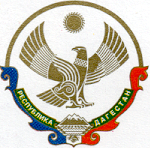 МУНИЦИПАЛЬНОЕ ОБРАЗОВАНИЕ «КАЗБЕКОВСКИЙ РАЙОН»МУНИЦИПАЛЬНОЕ КАЗЕННОЕ ОБЩЕОБРАЗОВАТЕЛЬНОЕ УЧРЕЖДЕНИЕ« ДЫЛЫМСКАЯ ГИМНАЗИЯ ИМЕНИ МАХМУДА САЛИМГЕРЕЕВА»368140, Казбековский район  с.Дылым89887772068   kazbekdmg@mail.ruИнформационная справкаоб участии в Республиканском онлайн – форуме «Я, ты, он, она – вместе целая страна»РДШ «Новое поколение»МКОУ «Дылымская гимназия имени Махмуда Салимгереева»Дата проведения: 25 ноябрь Место проведения: Малая академия наук РД (дистанционно)Участники форума: 8-9 классЦелью форума - воспитание умения сопереживать, чувствовать сопричастность к глобальным проблемам современного мира, умения быть толерантным.Задачи: - вовлечение детских общественных организаций в деятельность по противодействию идеологии терроризма;- профилактика идеологии терроризма через популяризацию и пропаганду духовно-нравственных, исторических, культурных ценностей народов России и Дагестана, приобщение обучающихся к духовным идеалам народной культуры;- формирование коммуникативной и информационной компетентности;- сохранение и укрепление межнационального мира и согласия, единства и дружбы народов Дагестана.Республиканский онлайн – форум «Я, ты, он, она – вместе целая страна!» прошел в социальной сети YouTube  на канале «Малая академия наук РД» - https://www.youtube.com/channel/UCYaDXiHQE_3oB67Soy_fnBQ (ссылка – приглашение на участие в форуме), началось мероприятие в 9 часов 50 минут 25 ноября  2020 г.Согласно программе форума, состоялся Гаджет-кросс «Твой выбор», который прошел в социальной сети «ВКонтакте» на странице #РДШ Дагестан. В 12:00 команда при объявлении в группе о начале Гаджет-кросса опубликовала свои данные под постом одним комментарием:- фото команды;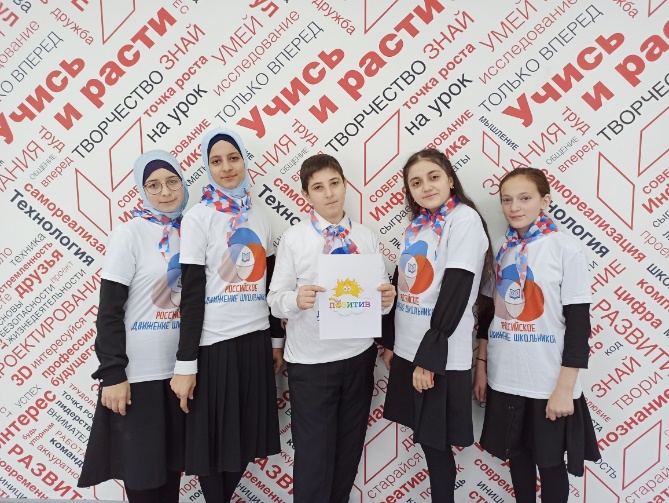 - #Позитив;- #МКОУ«Дылымская гимназия имени Махмуда Салимгереева»;- #селоДылым;- #rdsh_dil.gim;- #РДШ #РДШ_Дагестан;- электронная почта команды После регистрации команд 12.30ч. начались задания по станциям: 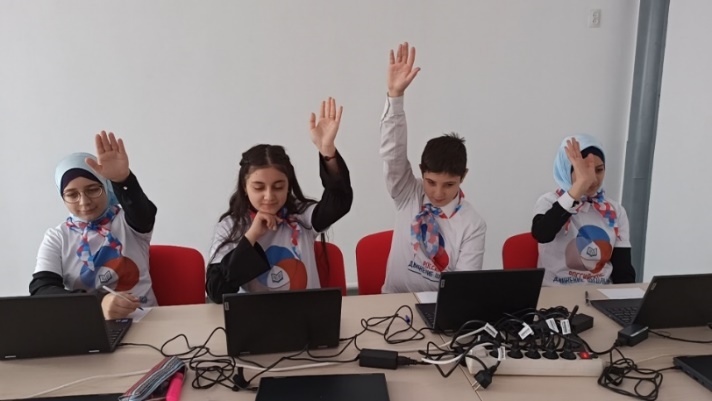 Станция «Поступай правильно»Станция «Терроризм»Станция «Теракту - НЕТ»Станция «Телефонный террор»Станция «Первая медицинская помощь»Станция «Мы за мир на планете» Для прохождения станций Гаджет-кросса команда заранее подготовила ватман, краски, кисточки, карандаши, ручки, бинт для выполнения заданий.При каждом ответе ОБЯЗАТЕЛЬНО было дублировать всех #хэштегов На каждое выполнение задания давалось по 10 – 15 минут. Форум прошел интересно и увлекательно. Завершился форум обращением всем людям на земле «Мы за мир на планете».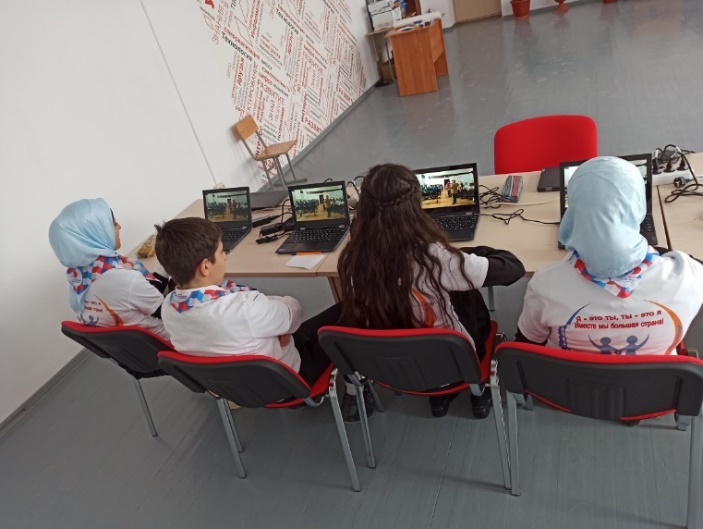 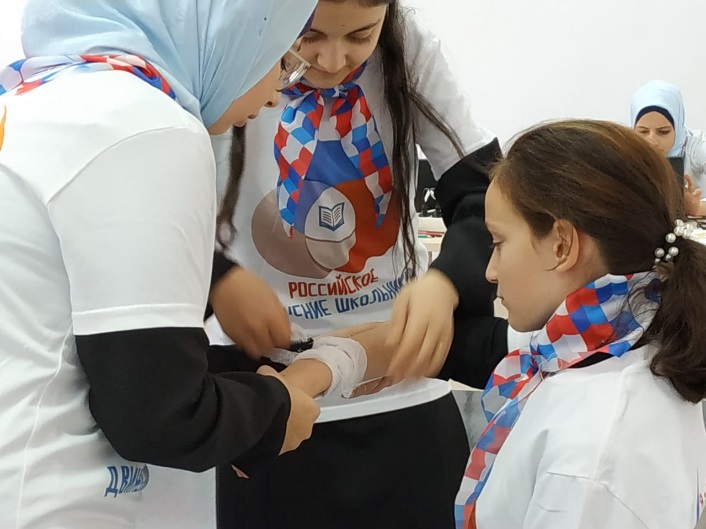 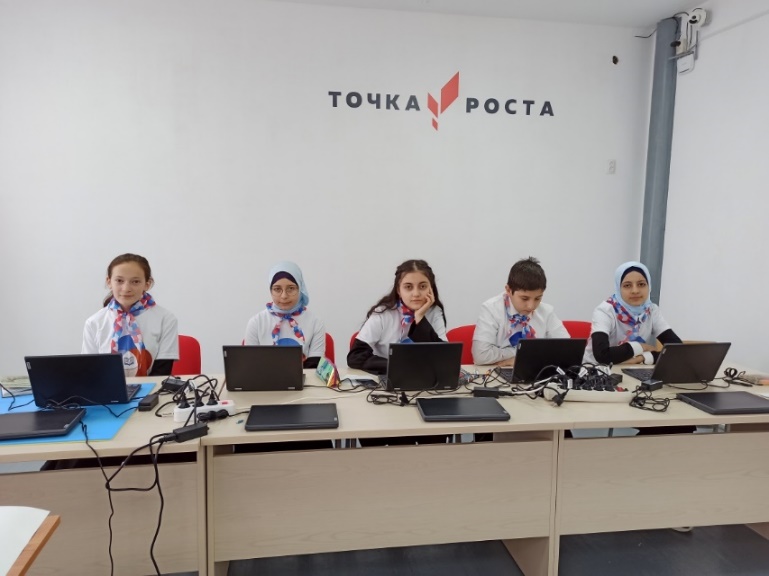 